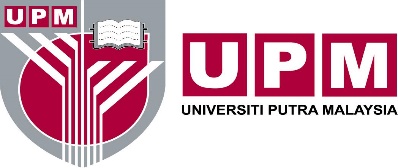 BORANG SENARAI SEMAK PERMOHONAN CUTI SABATIKALUNIVERSITI PUTRA MALAYSIABORANG SENARAI SEMAK PERMOHONAN CUTI SABATIKALUNIVERSITI PUTRA MALAYSIABORANG SENARAI SEMAK PERMOHONAN CUTI SABATIKALUNIVERSITI PUTRA MALAYSIABORANG SENARAI SEMAK PERMOHONAN CUTI SABATIKALUNIVERSITI PUTRA MALAYSIABORANG SENARAI SEMAK PERMOHONAN CUTI SABATIKALUNIVERSITI PUTRA MALAYSIANAMA PEMOHONNO. KAKITANGANNO TEL:(PEJABAT DAN HP)NO TEL:(PEJABAT DAN HP)JABATAN/FAKULTISila lampirkan dokumen-dokumen permohonan Cuti Sabatikal dan tandakan (√) bagi ruangan yang disediakan. Permohonan dengan dokumen yang tidak lengkap seperti di Borang Senarai Semak Cuti Sabatikal, tidak akan diproses dan akan dikembalikan ke fakulti.Borang Senarai Semak Permohonan Cuti Sabatikal UPMBorang Permohonan Cuti Sabatikal UPM (yang telah ditandatangan Dekan dan Ketua Jabatan). (Sila ke Laman Web Pejabat Pendaftar – https://pendaftar.upm.edu.my/faildokumen untuk muat turun borang)Perancangan/Jadual Kerja/Aktiviti semasa Cuti Sabatikal secara terperinciProposal Penyelidikan/Draf BukuSalinan Surat Tawaran Universiti/Organisasi berkaitan(Surat tawaran hendaklah lengkap dan mempunyai tandatangan pihak Universiti/Organisasi berkaitan)Maklumat berkaitan kos insurans (jika berkenaan)Maklumat bench fees/yuran pengajian (jika ada - perlu dinyatakan dalam surat tawaran Universiti /Organisasi berkaitan) - *Mohon pastikan sama ada perlu/tidak tandatangan MoU dengan institusi berkaitan sekiranya ingin menggunakan kemudahan/peralatan makmal sebelum memulakan cuti sabatikal.Disediakan Oleh:						Disemak Oleh (Fakulti):____________________________				__________________________________Nama:							Nama:Tarikh:							Tarikh:							Tindakan:Sila lampirkan dokumen-dokumen permohonan Cuti Sabatikal dan tandakan (√) bagi ruangan yang disediakan. Permohonan dengan dokumen yang tidak lengkap seperti di Borang Senarai Semak Cuti Sabatikal, tidak akan diproses dan akan dikembalikan ke fakulti.Borang Senarai Semak Permohonan Cuti Sabatikal UPMBorang Permohonan Cuti Sabatikal UPM (yang telah ditandatangan Dekan dan Ketua Jabatan). (Sila ke Laman Web Pejabat Pendaftar – https://pendaftar.upm.edu.my/faildokumen untuk muat turun borang)Perancangan/Jadual Kerja/Aktiviti semasa Cuti Sabatikal secara terperinciProposal Penyelidikan/Draf BukuSalinan Surat Tawaran Universiti/Organisasi berkaitan(Surat tawaran hendaklah lengkap dan mempunyai tandatangan pihak Universiti/Organisasi berkaitan)Maklumat berkaitan kos insurans (jika berkenaan)Maklumat bench fees/yuran pengajian (jika ada - perlu dinyatakan dalam surat tawaran Universiti /Organisasi berkaitan) - *Mohon pastikan sama ada perlu/tidak tandatangan MoU dengan institusi berkaitan sekiranya ingin menggunakan kemudahan/peralatan makmal sebelum memulakan cuti sabatikal.Disediakan Oleh:						Disemak Oleh (Fakulti):____________________________				__________________________________Nama:							Nama:Tarikh:							Tarikh:							Tindakan:Sila lampirkan dokumen-dokumen permohonan Cuti Sabatikal dan tandakan (√) bagi ruangan yang disediakan. Permohonan dengan dokumen yang tidak lengkap seperti di Borang Senarai Semak Cuti Sabatikal, tidak akan diproses dan akan dikembalikan ke fakulti.Borang Senarai Semak Permohonan Cuti Sabatikal UPMBorang Permohonan Cuti Sabatikal UPM (yang telah ditandatangan Dekan dan Ketua Jabatan). (Sila ke Laman Web Pejabat Pendaftar – https://pendaftar.upm.edu.my/faildokumen untuk muat turun borang)Perancangan/Jadual Kerja/Aktiviti semasa Cuti Sabatikal secara terperinciProposal Penyelidikan/Draf BukuSalinan Surat Tawaran Universiti/Organisasi berkaitan(Surat tawaran hendaklah lengkap dan mempunyai tandatangan pihak Universiti/Organisasi berkaitan)Maklumat berkaitan kos insurans (jika berkenaan)Maklumat bench fees/yuran pengajian (jika ada - perlu dinyatakan dalam surat tawaran Universiti /Organisasi berkaitan) - *Mohon pastikan sama ada perlu/tidak tandatangan MoU dengan institusi berkaitan sekiranya ingin menggunakan kemudahan/peralatan makmal sebelum memulakan cuti sabatikal.Disediakan Oleh:						Disemak Oleh (Fakulti):____________________________				__________________________________Nama:							Nama:Tarikh:							Tarikh:							Tindakan:Sila lampirkan dokumen-dokumen permohonan Cuti Sabatikal dan tandakan (√) bagi ruangan yang disediakan. Permohonan dengan dokumen yang tidak lengkap seperti di Borang Senarai Semak Cuti Sabatikal, tidak akan diproses dan akan dikembalikan ke fakulti.Borang Senarai Semak Permohonan Cuti Sabatikal UPMBorang Permohonan Cuti Sabatikal UPM (yang telah ditandatangan Dekan dan Ketua Jabatan). (Sila ke Laman Web Pejabat Pendaftar – https://pendaftar.upm.edu.my/faildokumen untuk muat turun borang)Perancangan/Jadual Kerja/Aktiviti semasa Cuti Sabatikal secara terperinciProposal Penyelidikan/Draf BukuSalinan Surat Tawaran Universiti/Organisasi berkaitan(Surat tawaran hendaklah lengkap dan mempunyai tandatangan pihak Universiti/Organisasi berkaitan)Maklumat berkaitan kos insurans (jika berkenaan)Maklumat bench fees/yuran pengajian (jika ada - perlu dinyatakan dalam surat tawaran Universiti /Organisasi berkaitan) - *Mohon pastikan sama ada perlu/tidak tandatangan MoU dengan institusi berkaitan sekiranya ingin menggunakan kemudahan/peralatan makmal sebelum memulakan cuti sabatikal.Disediakan Oleh:						Disemak Oleh (Fakulti):____________________________				__________________________________Nama:							Nama:Tarikh:							Tarikh:							Tindakan:Sila lampirkan dokumen-dokumen permohonan Cuti Sabatikal dan tandakan (√) bagi ruangan yang disediakan. Permohonan dengan dokumen yang tidak lengkap seperti di Borang Senarai Semak Cuti Sabatikal, tidak akan diproses dan akan dikembalikan ke fakulti.Borang Senarai Semak Permohonan Cuti Sabatikal UPMBorang Permohonan Cuti Sabatikal UPM (yang telah ditandatangan Dekan dan Ketua Jabatan). (Sila ke Laman Web Pejabat Pendaftar – https://pendaftar.upm.edu.my/faildokumen untuk muat turun borang)Perancangan/Jadual Kerja/Aktiviti semasa Cuti Sabatikal secara terperinciProposal Penyelidikan/Draf BukuSalinan Surat Tawaran Universiti/Organisasi berkaitan(Surat tawaran hendaklah lengkap dan mempunyai tandatangan pihak Universiti/Organisasi berkaitan)Maklumat berkaitan kos insurans (jika berkenaan)Maklumat bench fees/yuran pengajian (jika ada - perlu dinyatakan dalam surat tawaran Universiti /Organisasi berkaitan) - *Mohon pastikan sama ada perlu/tidak tandatangan MoU dengan institusi berkaitan sekiranya ingin menggunakan kemudahan/peralatan makmal sebelum memulakan cuti sabatikal.Disediakan Oleh:						Disemak Oleh (Fakulti):____________________________				__________________________________Nama:							Nama:Tarikh:							Tarikh:							Tindakan:Disemak oleh (Seksyen Cuti Belajar):___________________________Nama:Tarikh:Disemak oleh (Seksyen Cuti Belajar):___________________________Nama:Tarikh:Disemak oleh (Seksyen Cuti Belajar):___________________________Nama:Tarikh:Dokumen lengkap. Bawa ke Mesyuarat JKBCB Bil. _______________Dikembalikan ke fakulti kerana ____________Dokumen lengkap. Bawa ke Mesyuarat JKBCB Bil. _______________Dikembalikan ke fakulti kerana ____________